ちちぶ広域消防防災拠点施設利用の注意事項利用時間の順守ちちぶ広域消防防災拠点施設　利用時間・午前（９時から１２時まで）・午後（１３時から１７時まで）・夜間（１８時から２１時まで）・全日（９時から２１時まで）「屋外訓練における利用範囲」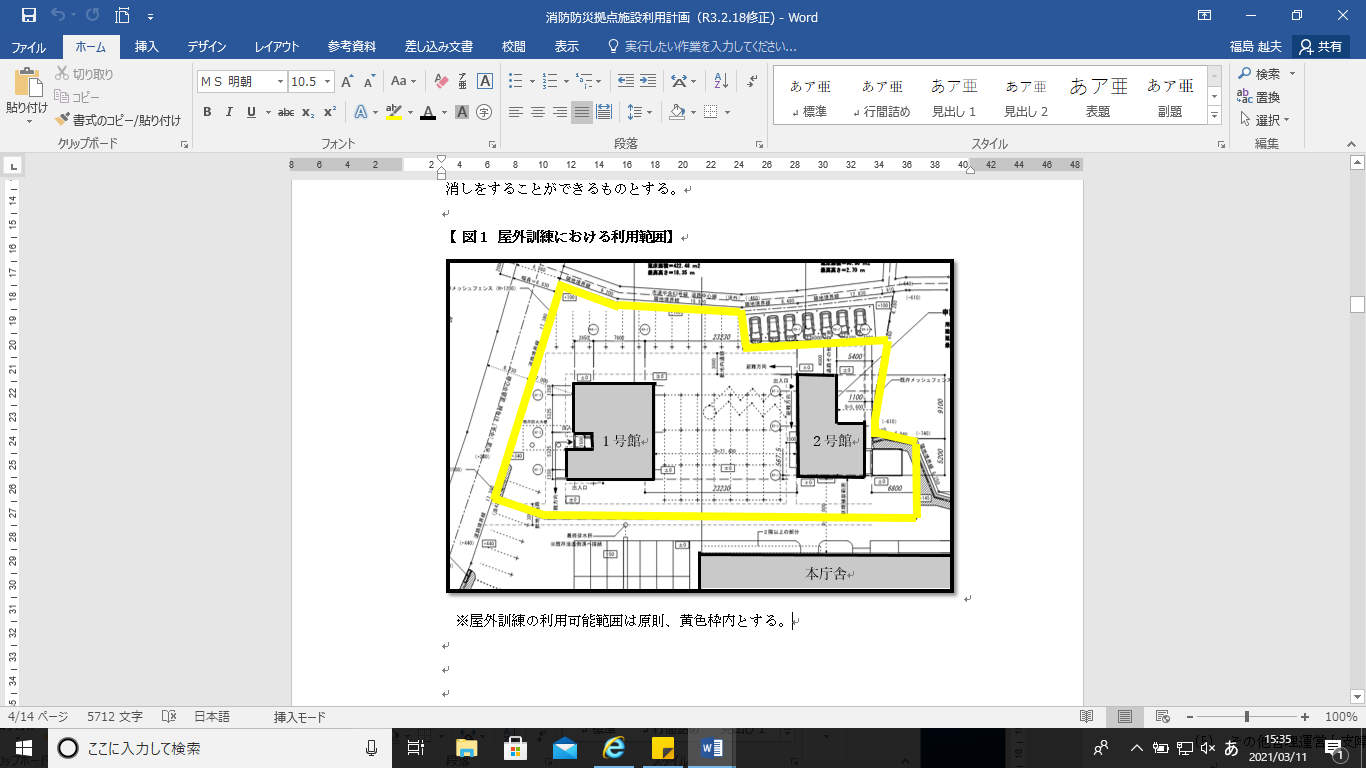 ※屋外訓練の利用可能範囲は原則、黄色枠内とする。禁止行為拠点施設においては、次に掲げる行為をしてはならない。(1)　個人の利害を目的とする政治活動又は支持者等の集会(2)　特定の宗教団体の利益又は普及に係る活動損害賠償施設等を損傷、滅失したときは、その理由を書面により組合管理者に届出すること。その損害を賠償していただくことがあります。（ちちぶ広域消防防災拠点施設条例第１３条、ちちぶ広域消防防災拠点施設条例施行規則第８条より）、鍵の受け渡しについて本庁舎１階エントランスにある内線電話を使用し、管理指導課まで連絡ください。その後、職員が直接手渡しいたします（鍵と利用者マニュアルを同時にお渡しします）。返却時も同様に職員へ手渡しで返却願います。災害時等で職員不在（応答なし）時は、３階指揮統制課職員が対応いたします。お手数ですが、内線電話で連絡願います（内線番号：４１２）その他(1)　許可された施設以外の施設を使用しないこと。(2)　申請人数を超えて利用しないこと。(3)　訓練時は、ヘルメット、手袋、墜落静止用器具等を着装し、安全管理の徹底を図ること。(4)　所定の場所以外で飲食し、喫煙し、又は火気を使用しないこと。(5)　許可を受けることなく販売、寄付金等の募集行為をしないこと。(6)　許可を受けることなく壁、柱等に貼り紙、ピン、くぎ打ち等をしないこと。(7)　拠点施設の備品等を使用しようとするときは、職員に申し出て許可を受けると。(8)　利用を終える前に、利用した施設の清掃及び点検をすること。(9)　ごみ等の廃棄物は持ち帰ること。(10)　騒音を発し、暴力を用いる等他人に迷惑を及ぼす行為をしないこと。(11)　拠点施設の管理運営上支障を来す行為をしないこと。(12)　その他担当職員の指示に従うこと。(13)　トイレは、本庁舎１階トイレを利用すること。